Supplementary Material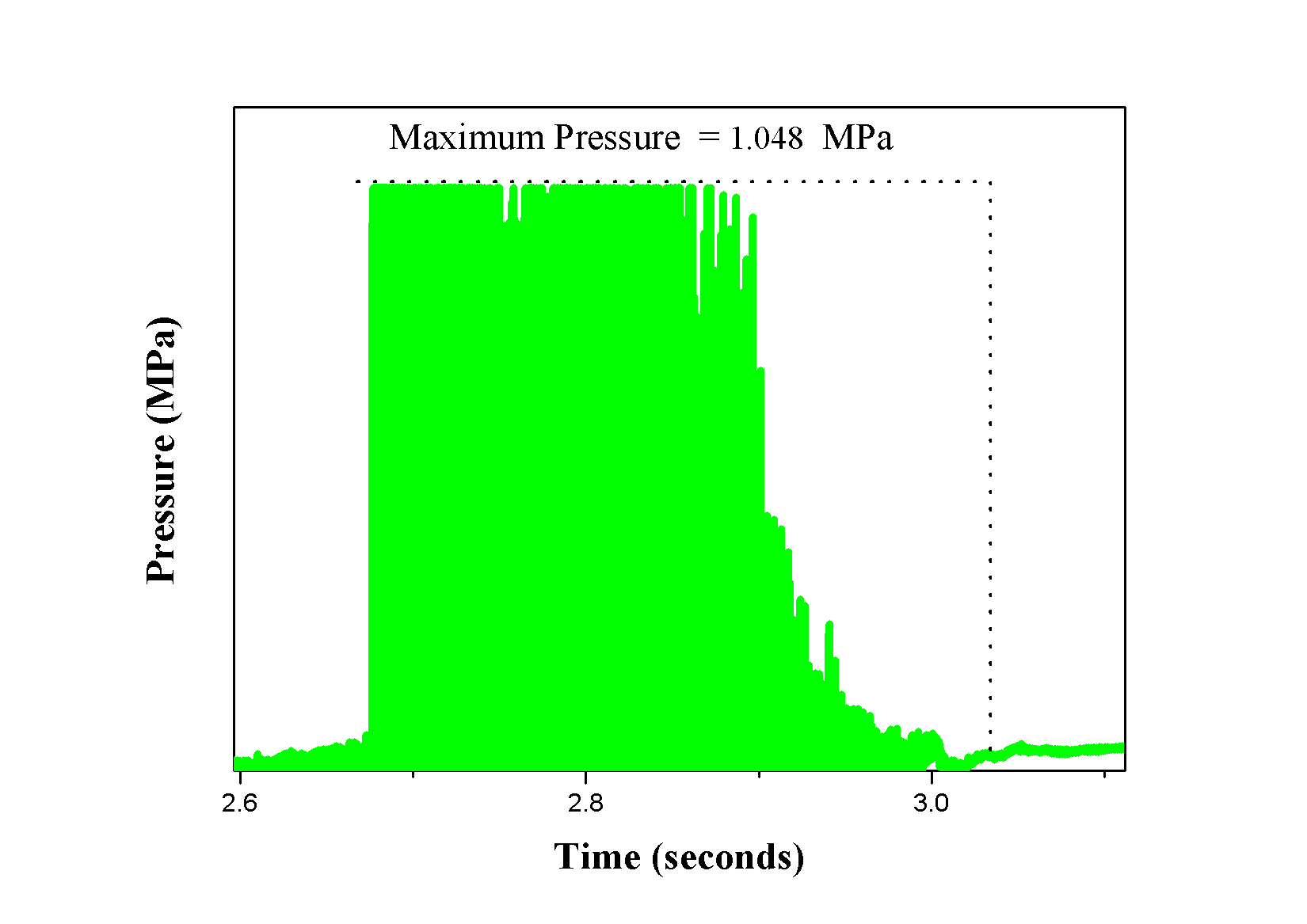 FIG. S1. Acoustical pressure profile of the applied shock wave.